--------------------------------------------------------------------------------------------------------------------------------------------CAREER OBJECTIVETo utilize my skills towards a challenging career in a growth oriented, and leading edge organization that recognizes and values individual contribution and would provide opportunities for continuing growth and advancement.EXPERIENCE SUMMARYTotal working experience of 9.4 years in IT Field.Software Development & Database Handling.Installing & Configuring computer hardware, software, systems, networks, printers and scannersProvide IT support to end users for office automation applications, such as word processing, spreadsheets, databases, e-mail and other productivity software.Monitor and maintain computer systems and networksTroubleshoot system and network problems, diagnosing and solving hardware or software faults& replace parts as required.Train Users in new and existing IT systems.Support new technology implementationRevise existing systems and suggest improvementsAntivirus Installation to All Desktops & Laptops.Manage Inventory & Accounts in software. Data entry & generate reports.WORK EXPERIENCE DETAILSPROJECT UNDERTAKENEDUCATION QUALIFICATIONSOFTWARE SKILLPERSONAL INFORMATIONI hereby declare that the information provided above is true to the best of my knowledge.GAFOOR 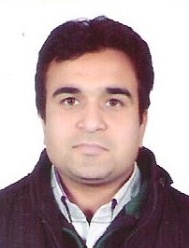 C/o-Contact No: +971502360357E-mail: gafoor.378296@2freemail.com Al-Karama, Dubai, UAEVisa Status: Visit VisaOrganization:Super Hobs & Broaches Pvt. Ltd.  Patiala, Punjab, IndiaDuration:01/07/2016 – 31/01/2018Designation:IT SupportJob Profile:Solve technical and applications problems, either over the phone or in personMonitoring and maintaining the computer systems as well as the networks.Customize Software Development & Implementation.Diagnosing and solving hardware/software faults.Installing and configuring computer systems.Organization:Curehealth Pharmaceutical Pvt Ltd, Solan, Himachal Pradesh, IndiaDuration:25/06/2014 – 30/08/2016Designation:IT SupportJob Profile:Customize Software Development & Implementation.Monitoring and maintaining the computer systems as well as the networks.Installing and configuring computer systems.Diagnosing and solving hardware/software faults.Solve technical and applications problems, either over the phone or in personOrganization:Inteq Infocom Solutions Pvt Ltd, Panchkula, Haryana, IndiaDuration:15/07/2013 – 12/06/2014Designation:Software EngineerJob Profile:Software Coding, Report Design, Debugging etc.Organization:Meridian Medicare Limited, Solan, Himachal Pradesh, IndiaDuration:01/11/2011 – 14/06/2013Designation:Software DeveloperJob Profile:Customize Software Development & Implementation.Organization:Recorders and Medicare Systems Private Limited, Chandigarh, IndiaDuration:23/06/2007 – 31/10/2011Designation:Software DeveloperJob Profile:Code Development, Report Design, Implementation, Debugging, User Training etcProject Name:E-AnchorOrganization:Inteq Infocom Solutions Pvt LtdDescription:A Complete Solution for management of daily transactions of Goods in Ships like Purchase, Sale, Accounts Management & Stock Adjustment etcResponsibilities:Form Designing & Coding of application, Database Management etcProject Name:Order Tracking SystemOrganization:Meridian Medicare LimitedDescription:It helps in tracking of orders given by customers for manufacturing.Responsibilities:Form Designing & Coding of application, Database Management etcProject Name:Stratum – A Complete Pharma ERP SolutionOrganization:Recorders & Medicare Systems Pvt. Ltd.Description:It is solution that gives a real time view of the business and the information needed to make effective decisions.Responsibilities:Requirement Gathering, Form Designing and Coding of application, Client Interaction, Implementation, User Training etcProject Name:Hospital Management SystemOrganization:Recorders & Medicare Systems Pvt. Ltd.Description:A complete package for a healthcare. It automates the entire spectrum of hospital activities.Responsibilities:Requirement Gathering, Form Designing and Coding of application, Client Interaction, Implementation, User Training etcExamSchool/CollegeBoardYear%B-Tech (IT)BIT, Muzaffarnagar,Uttar Pradesh,IndiaUPTU200662.5Languages:VB.Net, ASP.Net, SQL ServerOperating Systems:Window 7, Windows 10, Windows Server 2008, Windows Server 2012Designing Tool:Crystal ReportsMS ToolsMS Word, MS Excel, MS PowerPointLanguagesEnglish, HindiDate  : ____________________(GAFOOR)Place: ____________________